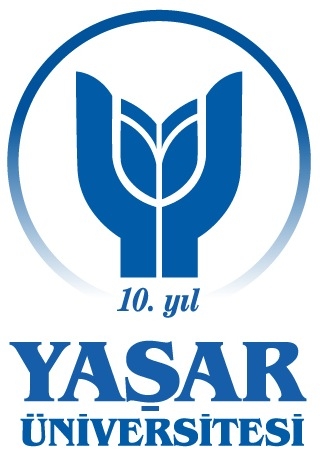 YASAR UNIVERSITYSCHOOL OF FOREIGN LANGUAGESPORTUGUESE II (SOFL 082)COURSE SYLLABUSCourse Code          SOFL 082Course Title           Portuguese IIAcademic Year	     2010/2011Course Material     Tavares, Ana (2008). Português XXI 1 – Caderno de Exercícios. Lidel.Course Hours         To be specified and announced Duration                 16 Weeks (3 class hours per week)Credits                    3+0+3ECTS                      3Instructor	      Dr. Paula FiadeiroE-mail		      paula.fiadeiro@yasar.edu.trA) Course Description This course is an introduction to Portuguese as foreign language, designed to develop a general basic capacity to deal with a limited number of predictable everyday communicative situations. The course includes also an overview of some cultural and sociolinguistic aspects of Portuguese-speaking countries. Conducted in English as well as in Portuguese, and supported by several authentic and specific didactic materials or using new technologies, lessons adopt an attractive approach, based on communicative tasks in which listening, speaking, reading, writing and interact are considered.B) ObjectivesThe aim of this course is to enable students to communicate in the daily Portuguese language using basic Portuguese functions, vocabulary, grammar and phonology, as well as to introduce them some aspects of the Portuguese culture and other Lusophone cultures (significant for the development of the communicative competence).Upon completing this course successfully, each student will have developed skills in interacting in a simple way in daily spoken language provided the other person talks slowly, clearly and is prepared to repeat or rephrase, understanding sentences and used expressions related to areas of most immediate relevance and writing simple sentences or describing in simple terms immediate environment.In the scope of Common European Framework of Reference for Languages of the Council of Europe, the aim of the course in the second semester is to make students achieve A1 level (A1.2).C) AssessmentThe final grade for the course consists of the following:Participation, discussion and homework 20%Midterm exam 30%Final exam 50%The passing grade is 60%.Students will take one midterm and one final exam throughout the course. Participating in class does not merely mean attending the sessions but being involved in class activities and showing personal response. It is the student’s responsability to submit any homework if requested on time and properly. All papers should fit in with the academic writing criteria, be delivered in requested type files and mention their sources.D) AttendanceIt is extremely important to attend classes in order to complete this course successfully. Unexcused absence of more than 12 hours will result in immediate failure. Students should avoid being late to class, otherwise they will be marked as absent, miss class activities and announcements. If students are absent from class, it is their responsibility to find out what happened in that class, and to be prepared for the following class, including the completion of any homework which may have been assigned. In case of an excused absence, a student must submit a legal document to the Students Affairs Office and inform the instructor.F) Reading list and referencesDictionaries and grammars:Cunha, Celso & Lindley Cintra, Luís (1984). Nova Gramática do Português Contemporâneo, Lisboa, Edições João Sá da Costa.Hutchinson, Amélia P. & Lloyd, Janet (2003). Portuguese: an Essential Grammar. London, New York: Routledge.Kut, İnci (2010). Portekizce Cep Sözlük. Portekizce– Türkçe / Türkçe – Portekizce Sözlük. Pequeno Dicionário Português-Turco / Turco-Portuguê. İnkılâp.Kut, İnci (2010). Standart Portekizce – Türkçe / Türkçe – Portekizce Sözlük. İnkılâp.Sites:http://www.priberam.pt/dlpo/dlpo.aspxhttp://www.visitportugal.com/Cultures/pt-PT/default.htmlReferences to additional and specific readings and web links will be indicated in the course of the semester. G) Course OutlineDescribing daily routinePresent tense of regular and irregular verbs (-ar, -er, -ir); verbs with alternation of vowel (eg.: vestir – to dress)Reflexive verbsAdverbs of timePortuguese sounds and pronunciationDescribing daily routineSpeaking about time (revision)Present tense of regular and irregular verbs (-ar, -er, -ir)Reflexive verbsHours, days of the week (revision)Interrogative sentencesDescribing daily routinePhrasal verbs: ir de; ir em (transportation), ir para/a, sair deCostumar ₊ infinitivePrepositions and prepositional phrases and adverbs of timeDescribing daily routineInterrogative sentencesPortuguese sounds and pronunciationDescribing daily life in the university, referring to the schedule/timetableInterrogative sentencesPortuguese sounds and pronunciationComponents and writingMultiple choice, true/falseAnswering to the simple questions given and /orForming simple phrases/sentencesGrammarFilling in the blanks / matchingListening and/or speakingOral understanding exercices orSpeaking about him/herselfIdentifying objectsO que é isto/isso/aquilo? (Invariable demonstrative pronouns)Adverbes of place : aqui, ali, aíRecognizing and using classroom expressionsThe imperative (recognizing some forms)Speaking about leisure activitiesGoing to cinemaPresent tense: verbs ir (to go), vir (to come), ver (to see), ler (to read)Prepositions ₊ personal pronounsSpeaking about leisure activitiesEstar a ₊ infinitiveConjunction mas (but)Portuguese sounds and pronunciationSpeaking about tastes and preferences concerning leisure activities (expressing liking and preference)Present tense: verb gostar (to like); verbs with alternation of vowel (eg.: preferir – to prefer)Conjunction mas (but)Speaking about food habitsFood and meals (Portuguese, Brazilian and African food and drinks) (I)Verbs tomar (to have, to take), comer (to eat), beber (to drink)Speaking about food habitsFood and meals (Portuguese, Brazilian and African food and drinks) (I)Portuguese sounds and pronunciationReading short recipesThe pronoun se in the synthetic passive voiceComponentsReading and writingReading brief text(s) Multiple choice, true/false, matching.Answering to the simple questions given  and /orForming simple phrases/sentences.GrammarFilling in the blanks / matchingListening and / or speakingWeek 1                 Daily routine: actions of everyday life / habits                  21.02.2011-25.02.2011                           Week 2                 Daily routine: actions of everyday life / habits                  28.02.2011-04.03.2011                                            Week 3                 Daily routine: actions of everyday life / habits                  07.03.2011-11.03.2011                      Week 4                 Daily routine:  actions of everyday life / habits                 14.03.2011-18.03.2011                                        Week 5                 Daily routine: life in the university / school                     21.03.2011-25.03.2011                                          Week 6                 Review                                                                                  28.03.2011-01.04.2011                      Week 7                 MIDTERM EXAM                                                             05.04.2011-10.04.2011                                               Week  8                 Daily routine: life in the university / school                    11.04.2011-15.04.2011Week  9                Hobbies (daily routine) (I)                                                   18.04.2011-22.04.2011Week 10                  Hobbies (daily routine) (I)                                                25.04.2011-29.04.2011Week 11                  Hobbies (daily routine) (I)                                                   02.05.2011-.06.2011Week 12                 Daily food habits (I)                                                           09.05.2011-13.05.2011Week 13                 Daily food habits (I)                                                            16.05.2011-20.05.2011Week 14                 Daily food habits (I)                                                           23.05.2011-27.05.2011Week 15                 Review                                                                                 30.05.2011-03.06.2011                             Study Week                                                                                        06.06.2011-10.06.2011                 Week 16                 FINAL EXAM                                                                    11.06.2011-20.06.2011                      